Erneuerung der Sandfangbelüftung auf der Kläranlage Wallmenroth des Abwasserzweckverbandes Betzdorf-Kirchen-Daaden„Nationale KlimaschutzinitiativeMit der nationalen Klimaschutzinitiative initiiert und fördert das Bundesumweltministerium seit 2008 zahlreiche Projekte, die einen Beitrag zur Senkung der Treibhausgasemissionen leisten. Ihre Programme und Projekte decken ein breites Spektrum an Klimaschutzaktivitäten ab: Von der Entwicklung langfristiger Strategien bis hin zu konkreten Hilfestellungen und investiven Fördermaßnahmen. Diese Vielfalt ist Garant für gute Ideen. Die nationale Klimaschutzinitiative trägt zu einer Verankerung des Klimaschutzes vor Ort bei. Von ihr profitieren Verbraucherinnen und Verbraucher ebenso wie Unternehmen, Kommunen oder Bildungseinrichtungen.Projektförderung: Projektträges Jülich (PtJ) - Forschungszentrum Jülich - Förderkennzeichen: 03K12095"Durch die Erneuerung der Sandfangbelüftung kann ein Standartpotenzial geborgen werden. Die Sandfangbelüftung wurde in der Vergangenheit meist viel zu groß ausgelegt. Hier sind einfache Stromeinsparungen durch den Einsatz kleinerer Gebläse möglich. Diese Maßnahme rechnet sich in der Regel in kürzester Zeit.Maßnahme:Die vorhandenen Gebläse werden gegen kleinere Gebläse ausgetauscht"Laufzeit des Vorhabens: 01.10.2019 – 30.09.2021Weiterführende Informationen: www.ptj.de/klimaschutzinitiative-kommunen“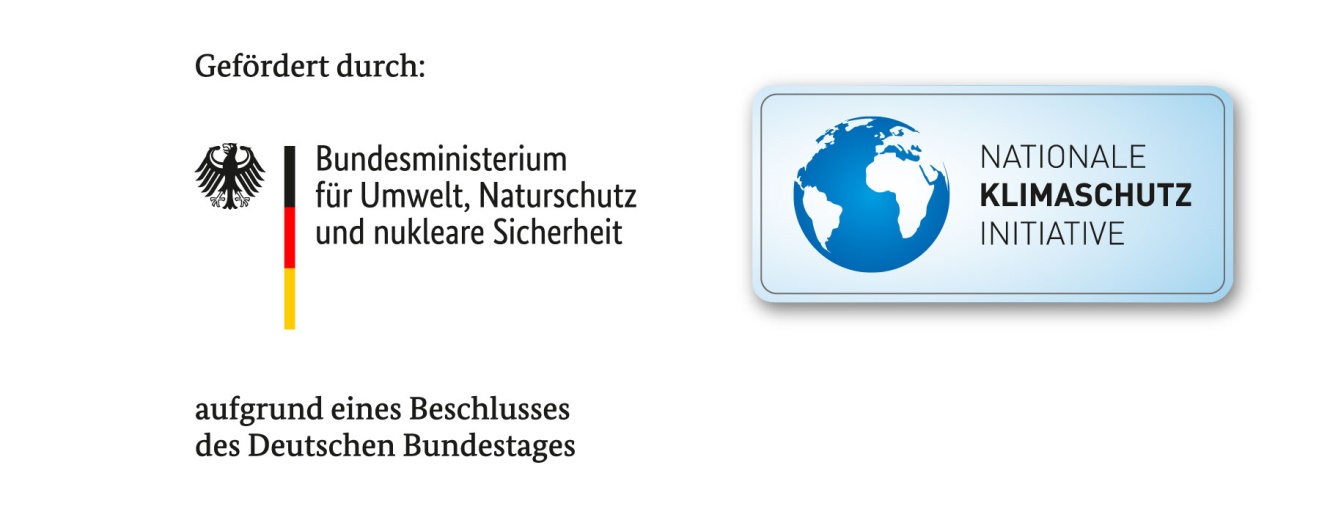 